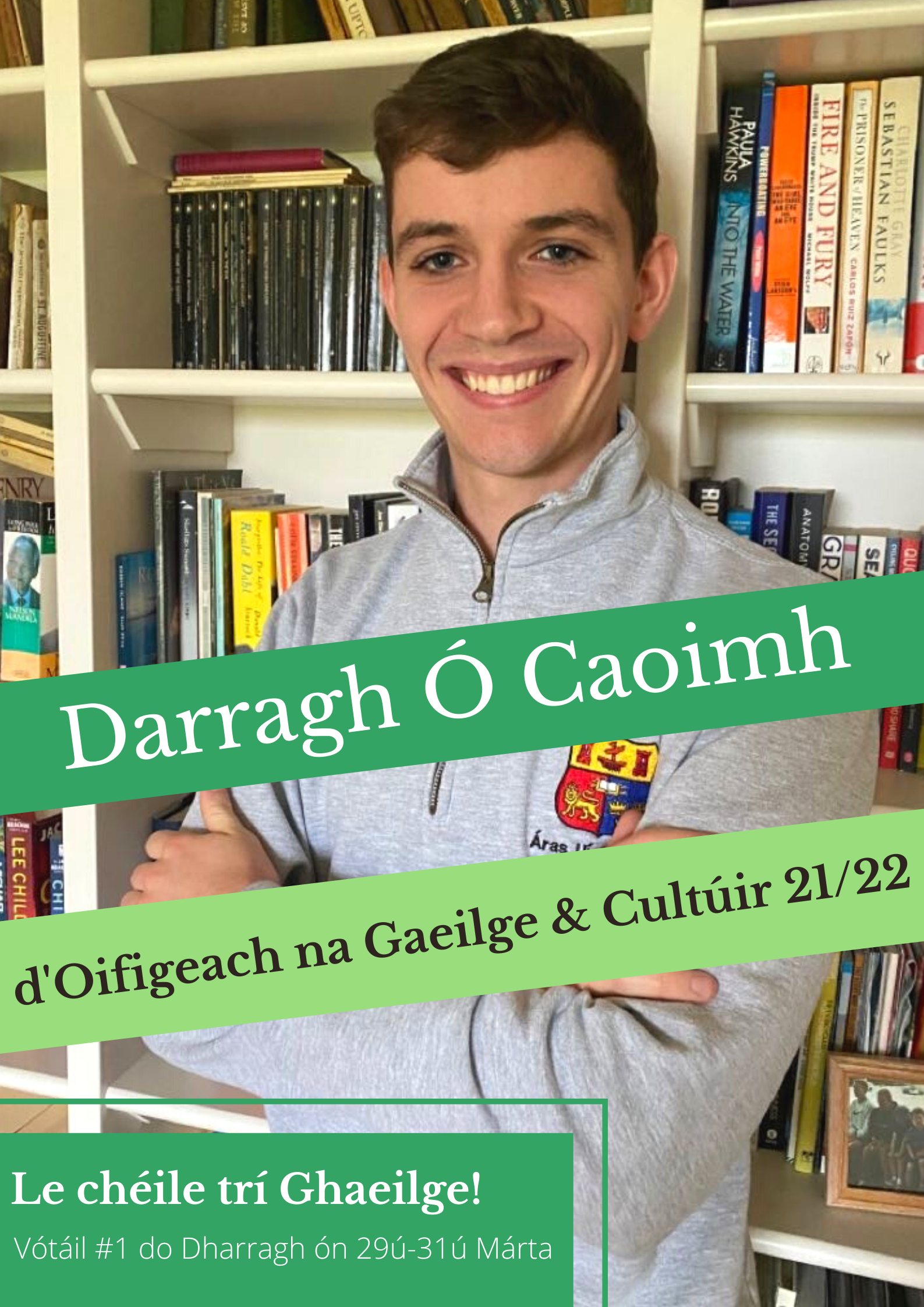 Forógra ToghcháinElection ManifestoDarragh Ó Caoimh – Iarrthóir d’Oifigeach Gaeilge agus CultúirDarragh Ó Caoimh - Candidate for Irish and Culture OfficerIs mise Darragh Ó Caoimh. Is as Ceann Toirc i gCorcaigh ó dhúchas mé. Mac léinnle Dlí agus le Gaeilge is ea mé agus trí bliana déanta anois agam beagnach. Táim ilár an aonaigh ó thaobh na Gaeilge de ó tháinig mé go UCC in 2018 agus baintagam le gach gné den teanga san ollscoil agus lasmuigh dhi leis. Má thugann tú dovóta #1 dom geallaim go gcuirfidh mé mo chroí is m’anam isteach sa chúram, lecabhair ón dtaithí ar fad atá agam agus na daoine gur chuireas aithne orthu.My name is Darragh Ó Caoimh. Born and raised in Kanturk, Co.Cork, I’m a third-year Law & Irish student here in UCC. Since coming to college in 2018, I have beenat the heart of campus life as Gaeilge and I have been involved with every aspect ofthe language both inside and outside the walls of UCC. If you give me your #1 vote, Iam committed to putting my heart and soul into the position, with all the experience Ihave and the people I have met to assist me in honouring this commitment.Chónaíos in Áras Uí Thuama ar feadh an chéad dá bhliain den ollscoil. LóistínlánGhaeilge is ea an tÁras, agus chuireas aithne mhaith ar phobal na Gaeilge sanollscoil le linn mo thréimhse ann. Táim ag aisteoireacht leis an gCumannDrámaíochta le trí bliana anuas, agus tréimhsí curtha isteach ar choiste anChumainn sin agam. Toghadh mé mar Chathaoirleach na Cuallachta don bhliain2019/2020. Bhí an-rath ar an gCuallacht an bhliain sin agus d’éirigh linn mórán abhaint amach. Go deimhin, bhaineamar duaiseanna náisiúnta ag Ardfheis Chonradhna Gaeilge agus Comórtas Ghlór na nGael. Tá cairde agam ní hamháin in UCC achin ollscoileanna eile mórdtimpeall na tíre go léir tar éis na tréimhse sin. Tá dhábhliain caite agam chomh maith i mo bhall de Choiste Gnó Bhord na Gaeilge agusaithne mhaith agam ar fhoireann Roinn na Gaeilge agus Ionad na GaeilgeLabhartha, rud atá ríthábhachtach don phost seo dar liom.I lived in Áras Uí Thuama for my first and second year of college. The Áras in an all-Irish-language accommodation scheme and I really got to know the university’s Irishlanguage community during my time there. I have been an actor with the CumannDrámaíochta for three years now, and I have been on that society’s committeeduring that time. I was elected Chair of the Cuallacht for the 2019/2020 term. Thesociety was extremely successful that year, having achieved many of our aims andmore. We won national prizes at Conradh na Gaeilge’s Ardfheis and in the Glór naGael competition. I made great friends during this time, not only from UCC but fromuniversities all over the country. I have spent two years as a member of Coiste GnóBhord na Gaeilge, the university’s Irish-language affairs committee, and have got toknow the staff at Roinn na Gaeilge and Ionad na Gaeilge Labhartha, experience Ibelieve to be crucial for this position.Tá dua agus dúthracht caite agam leis an nGaeilge lasmuigh den ollscoil chomhmaith. D’oibríos i gColáiste UISCE i Maigh Eo ceithre shamhradh as a chéile agusthugas tamall i gCorca Dhuibhne i mbun ceannaireachta chomh maith. Toghadh méle déanaí ar Choiste Gnó Chonradh na Gaeilge, an eagraíocht náisiúnta Gaeilge.Thugas tréimhse ag cruthú ábhar ar líne do “GaeltachtX”, togra de chuid Chonradhna Gaeilge a cuireadh ar bun an samhradh seo caite ar Instagram. Bím ag scríobhfilíochta agus bhíos ar dhuine d’eagarthóirí na hirise Breac d’fhoilsigh an Chuallachtagus Motley níos túisce an mhí seo.My experience with Irish extends beyond UCC too. I spent four summers working asa cinnire or leader in Coláiste UISCE in the Mayo Gaeltacht and most recently inCorca Dhuibhne (West Kerry Gaeltacht). I was recently elected to Conradh naGaeilge’s Executive Committee, the national Irish-language organisation. I spenttime creating online content for “GaeltachtX” - a project run by Conradh na Gaeilgelast summer on Instagram. I am a poet and was one of the editors for Breac, themagazine that was published by an Chuallacht and Motley earlier this month.Chabhródh an taithí seo ar fad agus an tuiscint atá agam ar phobal Gaeilge nahollscoile go mór liom dá dtoghfaí mé. Tá fúm pobal UCC a thabhairt le chéile tríGhaeilge agus iarraim ort do vóta #1 a thabhairt dom ón 29 – 31 Márta.If elected, both my understanding of the Irish community in UCC and all of myexperiences to date will stand to me greatly. I want to bring the UCC communitytogether through Irish - an Ghaeilge - and I am asking you to please vote #1 for mefrom 29 - 31 March.#LeChéileTríGhaeilgeSeo iad na clocha is mó a bheidh ar mo phaidrín má thugann tú VÓTA #1 dom;⇒ Scéim nua teanga don ollscoil – ní raibh aon cheann nua ó 2006!⇒ Café na Gaeilge a bhunú ar campus.⇒ Ceachtanna Gaeilge a chur ar fáil do dhaltaí meánscoile faoi mhíbhuntáiste.⇒ An iris Gaeilge Breac a dhéanamh buan bliantiúil.⇒ Comórtas bréagchúirte a bhunú agus na comórtaisí díopóireachta a bhuanú.⇒ Céilithe agus rince seite a dhéanamh ag Seachtain na bhFreisear, Seachtain nanGiobal srl.⇒ Bál na Gaeilge agus Seó Drag a chur ar siúl.The following will be my priorities if you give me your #1 VOTE;⇒ A new language scheme for the University - there has not been an updatesince 2006!⇒ To establish a Café Gaeilge (Irish-language café) on campus.⇒ To offer Irish classes for disadvantaged second-level students.⇒ To make Breac magazine a permanent annual publication.⇒ To establish a moot court competition and to make the debating competitionsa permanent fixture.⇒ To organise a céilí and set dancing at events like Freshers and RAG week,etc.⇒ To have Bál na Gaeilge (Irish-language ball) and to hold a Drag Show asGaeilge.Scéim Teanga nua a thabhairt isteach don Ollscoil.Tabharfaidh mé tús áite do réiteach scéim teanga don Ollscoil. An rud atá i gceist lescéim teanga ná cur síos ar na seirbhísí agus tacaíochtaí Gaeilge a chuirfidh anollscoil ar fáil do na mic léinn agus daoine eile. In 2006 a cuireadh an ceanndeireanach le chéile, cúig bliana déag ó shin! Tá géarghá le scéim nua chun feabhasa chur ar chás na Gaeilge san ollscoil agus chun seirbhísí agus cearta teanga achinntiú.Introduce a New Irish-Language Scheme for the UniveristyI will prioritise the creation of a new Irish-language scheme for the University. Alanguage scheme describes the services and supports for Irish that the Universitywill provide for students and for others. The previous scheme was set in 2006, 15long years ago! A new scheme is crucial for Irish to thrive within the University and toguarantee language rights and services.Café na GaeilgeCuirfidh mé tús le feachtas do ‘Café na Gaeilge’, faoi mar atá ag Ollscoil nahÉireann, Gaillimh. Cé go mbíonn an Seomra Caidrimh san ORB ar fáil do mhicléinn ag amanna faoi leith, teastaíonn áit a bheadh oscailte ar feadh an lae ar nósThe Coffee Dock. Áit a bhféadfá bualadh le do chairde agus Gaeilge a labhairt leo,áit a labhrófaí Gaeilge leat is tú ag íoc.Irish CaféI will begin a campaign for ‘Café na Gaeilge’ similar to that of NUIG. Though theSeomra Cairdrimh in the ORB is available to students at certain times, a place isneeded that would be open all day such as The Coffee Dock. This would be a placeto meet friends and to speak Irish with them, where you could speak Irish whileordering and paying.Meitheal na GaeilgeBunóidh mé grúpa nó ‘meitheal’ daoine chun obair dheonach a dhéanamh i meascan phobail. Tá mórán scoláirí Ardteiste agus daltaí meánscoile nach bhfuild’acmhainn acu íoc as ceachtanna Gaeilge nó ‘grinds’.Ach is féidir linne beagán d’ár gcuid ama agus d’ár gcuid scileanna teanga a roinntleo chun lámh chúnta a tabhairt dóibh. Oibreoidh mé i gcomhar leis an OllamhPádraig Ó Macháin chun é seo a chur i gcrích.Irish Academic Support Group for Secondary School StudentsI will establish a group or a ‘meitheal’ to undertake volunteer work in the community.Many Leaving Cert students cannot afford to pay for Irish lessons or grinds.We, however, can share a little of our time and our language skills with them to helpsupport their learning. I will work with Prof. Pádraig Ó Macháin to achieve this.Comórtais Díospóireachta agus BréagchúirteDhein an Chuallacht gaisce i mbliana agus chuireadar comórtas díospóireachta arbun den chéad uair le blianta. Cabhróidh mé leis an gCuallacht bonn níos láidre achur faoi seo agus imeacht buan bliantúil a dhéanamh de. Ina theannta sin,reachtálfaidh mé bréagchúirt Gaeilge chun deis a thabhairt do mhic léinn dlí a gcuidGaeilge a chleachtadh, rud a chabhróidh leo ó thaobh fostaíochta de.Debating and Mooting CompetitionsThe Cuallacht delivered strongly this year by organising the first debate competitionin years. I will help the Cuallacht make this an annual event. I will also organise anIrish-language moot court to give law students an opportunity to practice their Irish ina way that will assist with vocational and employable skills development.Iris GaeilgeBhí sé de phribhléid agam a bheith ar dhuine d’eagarthóirí Breac, iris lán Ghaeilge ad’fhoilsigh an Chuallcht an mhí seo i gcomhar le Motley. Ach tá baol ann nachleanfaidh an obair sin ar aghaidh. Caithfimid foilseachán buanseasmhach adhéanamh de Breac, ar nós an UCC Express nó Motley, agus beidh mé ar mo chroí-dícheall ag iarraidh é seo a bhaint amach.Irish MagazineI had the privilege of being one of the editors of Breac, an Irish-language magazinethat was published this month by the Cuallacht in collaboration with Motley.However, there is a risk that this work will come to an end. Breac must be made apermanent publication similar to UCC Express or Motley, and I will work hard tomake this happen.Rince seiteEagróidh mé céilithe ar campus agus ranganna damhsa do mhic léinn gur mhaithtriail a bhaint as cúpla steip, go háirithe le linn Seachtain na nGiobal, Seachtain nabhFreisear, srl.Set DancingI will organise céilís on campus (especially during RAG and Freshers) and dancelessons for students wishing to try a shtep!Bál na Gaeilge, Seó Drag, agus Imeachtaí eile.Ba bheag nár éirigh liom féin agus coiste na Cuallachta Bál na Gaeilge a chur ar siúlanuraidh ach d’fhág dúnadh tobann na hollscoile ar 12 Márta nach bhféadfaimis é achur ar siúl an oíche sin. Tuigim nach raibh Bál Gaeilge ann ó 2016! Déanfaidh mémo sheacht míle dícheall é a eagrú in 2021. Oibreoidh mé as lámha a chéile leis angCuallacht agus leis an gCumann Drámaíochta chun na himeachtaí seo agus eile areachtáil.Bál na Gaeilge, Drag Show and other events.Myself and the Cuallacht committee were very close to having Bál na Gaeilge lastyear, but the sudden closure of the University on March 12 due to Covid-19 resultedin the event being cancelled for that very night! I am painfully aware that a ball hasnot occurred since 2016. I will work my very hardest to organise this in 2021. I willwork hand in hand with the Cuallacht and with the Cumann Drámaíochta to organisethese and other events.